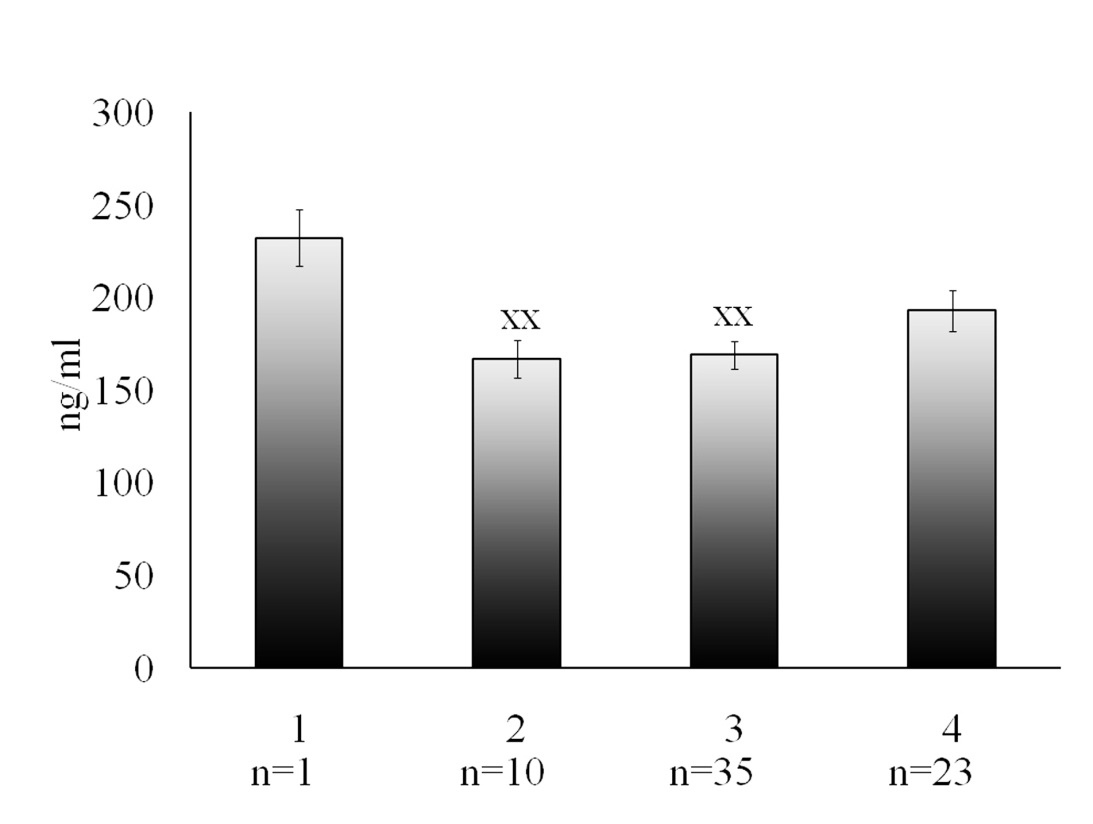 Fig.2 Soluble receptor of interleukine 6 level in the control group, in case of threatened preterm labor, in case of physiologic labor and in case of preeclampsia1 – Control2 – Threatened preterm labor3 – Physiologic labor4 – Preeclampsiaхх – p< 0.01 as compared to the control group